Publicado en Barcelona el 03/10/2019 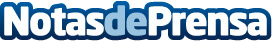 DFLAT Madrid, la solución ideal para empresas que necesitan alquilar por temporadas en MadridDFLAT Madrid ofrece viviendas amuebladas en Madrid en alquiler por temporadas a empresas, viviendas a expatriados y alojamiento a estudiantesDatos de contacto:Luís Quezada+34 914451937 Nota de prensa publicada en: https://www.notasdeprensa.es/dflat-madrid-la-solucion-ideal-para-empresas Categorias: Nacional Inmobiliaria Madrid Logística Recursos humanos http://www.notasdeprensa.es